ΑΝΑΡΤΗΤΕΑ ΣΤO ΔΙΑΔΙΚΤΥΟ   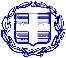 ΕΛΛΗΝΙΚΗ ΔΗΜΟΚΡΑΤΙΑ  ΥΠΟΥΡΓΕΙΟ ΑΝΑΠΤΥΞΗΣ ΚΑΙ ΕΠΕΝΔΥΣΕΩΝ   ΓΕΝΙΚΗ ΓΡΑΜΜΑΤΕΙΑ ΕΡΕΥΝΑΣ ΚΑΙ ΤΕΧΝΟΛΟΓΙΑΣ  ΙΔΡΥΜΑ ΤΕΧΝΟΛΟΓΙΑΣ ΚΑΙ ΕΡΕΥΝΑΣ Ινστιτούτο Πετρελαϊκής ΈρευναςΑρ.Πρωτ. 26788Ηράκλειο, 6.3.2020ΑΠΟΦΑΣΗ  Θέμα: Αποτελέσματα αξιολόγησης προτάσεων για την πλήρωση μιας (1) θέσης έκτακτου προσωπικού «Διοικητικής Υποστήριξης Ερευνητικών Προγραμμάτων» του Ινστιτούτου Πετρελαϊκής Έρευνας ΙΤΕ.Ο Διευθυντής του ΙΠΕ/ΙΤΕ,  Νικόλαος Πασαδάκης, έχοντας υπ όψιν:   Το Ν.4310/2014 «ΦΕΚ 258/Α/08.12.2014) «Έρευνα, Τεχνολογική Ανάπτυξη και Καινοτομία και άλλες διατάξεις» όπως τροποποιήθηκε και ισχύει.   Το Ν. 4386/2016 (ΦΕΚ 83/Α/ 11.05.2016) «Ρυθμίσεις για την έρευνα και άλλες διατάξεις».  Το αρθ. 64 του Ν. 4485/2017 (ΦΕΚ 114/ Α/04.08.2017) «Οργάνωση και λειτουργία της ανώτατης εκπαίδευσης, ρυθμίσεις για την έρευνα και άλλες διατάξεις».  Το π.δ. 432/1987 ( ΦΕΚ΄Α΄204) Σύσταση του Ιδρύματος Τεχνολογίας και Έρευνας.  Τον Εσωτερικό Κανονισμό Λειτουργίας του ΙΤΕ (ΦΕΚ Β’ 1584/31.07.2009) όπως τροποποιήθηκε και ισχύει (ΦΕΚ Β’ 2193/31.12.2010).  Τις διατάξεις του αρ. 4  παρ.1 της ΠΥΣ 33/2006 περί Αναστολής Διορισμών στο Δημόσιο Τομέα.  Τον Ν. 4270/2014 «Αρχές δημοσιονομικής διαχείρισης και εποπτείας (ενσωμάτωσης της Οδηγίας 2011/85/ΕΕ) – δημόσιο λογιστικό» για τον έλεγχο των δαπανών βάσει του Προϋπολογισμού του ΙΤΕ. Το Γενικό Κανονισμό για την Προστασία Δεδομένων, Κανονισμός (ΕΕ) 2016/679 του Ευρωπαϊκού Κοινοβουλίου και του Συμβουλίου, της 27ης Απριλίου 2016.   Την υπ’ αριθ. 190508/2016 απόφαση του Υπουργού και Αναπληρωτή Υπουργού Παιδείας Έρευνας και Θρησκευμάτων για τον «α) Διορισμό Ν. Ταβερναράκη στη θέση του Διευθυντή της Κεντρικής Διεύθυνσης του Ιδρύματος Τεχνολογίας και Έρευνας (ΙΤΕ), β) Ορισμό αυτού ως Προέδρου του Διοικητικού Συμβουλίου του εν λόγω φορέα και την γ) Ανασυγκρότηση του ΔΣ του εν λόγω φορέα» (ΦΕΚ 611/ΥΟΔΔ/11.11.2016).   Την υπ. αριθ. 26519/2019 απόφαση του Αναπληρωτή Υπουργού Ανάπτυξης & Επενδύσεων για «.… γ) Ανασυγκρότηση του ΔΣ του εν λόγω φορέα» (ΦΕΚ ΥΟΔΔ 933/7.11.2019 ).   Την υπ’ αριθ. αποσπάσματος πρακτικού 416/31-6/14.12.2019 απόφαση του Δ.Σ. του ΙΤΕ με την οποία αποφασίζεται η πλήρωση θέσης εκτάκτου προσωπικού και εξουσιοδοτείται ο Πρόεδρος για όλες τις απαιτούμενες ενέργειες.  Την ΑΔΑ 6ΨΝΥ469ΗΚΥ-0ΞΜ «Πρόσκληση εκδήλωσης ενδιαφέροντος» για την υποβολή αιτήσεων.  Tην υπ΄ αριθ. 421/31-6/6.3.2020 απόφαση του Δ.Σ. του Ιδρύματος Τεχνολογίας και Έρευνας, με την οποία εγκρίνεται το με ημερομηνία 21.2.2020  πρακτικό της επιτροπής αξιολόγησης των προτάσεων και γίνεται αποδεκτή η εισήγηση της επιτροπής.  Εγκρίνει το με ημερομηνία 21.2.2020 πρακτικό της επιτροπής για την αξιολόγηση των προτάσεων για μια θέση «Διοικητικής Υποστήριξης Ερευνητικών Προγραμμάτων», του  Ινστιτούτου Πετρελαϊκής Έρευνας (ΙΠΕ) του ΙΤΕ, για σύναψη σύμβασης εργασίας ορισμένου χρόνου (άρθρο 93 του ν.4310/2014 όπως τροποποιήθηκε με το άρθρο 24 του ν.4386/2016).  Αποδέχεται την εισήγηση της επιτροπής αξιολόγησης των υποψηφίων σύμφωνα με την οποία η υποψηφιότητα της Μ.Μ κατετάγη πρώτη στο σχετικό πίνακα με συνολική βαθμολογία 97.17 μονάδες.  Οι υποψήφιοι έχουν δικαίωμα υποβολής ένστασης εντός πέντε (5) εργάσιμων ημερών, από την ανάρτηση της παρούσας απόφασης στην ιστοσελίδα του ΙΤΕ (www.forth.gr), ήτοι έως τις 13/3/2020, και δικαίωμα πρόσβασης, για το ίδιο χρονικό διάστημα, (α) στους φακέλους υποψηφιότητας και στον πίνακα αξιολόγησης/κατάταξης των υποψηφίων και (β) στο πρακτικό της αξιολόγησης. H πρόσβαση σε δεδομένα προσωπικού χαρακτήρα συνυποψηφίων περιορίζεται στα δεδομένα προσωπικού χαρακτήρα και σχετικά στοιχεία και δικαιολογητικά που αποτέλεσαν τη βάση της αξιολόγησης των υποψηφίων για την κατάληψη της συγκεκριμένης προς πλήρωση θέσης.   Πριν την ανακοίνωση των δεδομένων προσωπικού χαρακτήρα ή/ και στοιχείων συνυποψηφίων στον αιτούντα, το ΙΤΕ θα ενημερώσει τα υποκείμενα των δεδομένων με τον κατά περίπτωση πρόσφορο τρόπο.  Η πρόσβαση επιτρέπεται κατόπιν γραπτής τους αίτησης, αυτοπροσώπως ή με εξουσιοδοτημένο αντιπρόσωπο, χωρίς τη δυνατότητα χορήγησης αντιγράφων των στοιχείων των φακέλων συμμετοχής και αξιολόγησης, άλλων από το «Πρακτικού Αξιολόγησης» για τη θέση και υπό τις προϋποθέσεις του Γ/ΕΞ/4163-1/06.07.2012 εγγράφου της Αρχής Προστασίας Δεδομένων Προσωπικού Χαρακτήρα.   Εφόσον πληρούνται τα παραπάνω, τα στοιχεία θα είναι διαθέσιμα στο ΙΠΕ/ΙΤΕ, εργάσιμες ημέρες και ώρες (Δευτέρα έως Παρασκευή, 9.00 – 14.00).   Οι ενστάσεις υποβάλλονται γραπτώς στην διεύθυνση: Ινστιτούτο Πετρελαϊκής Έρευνας: υπόψη κ. Νίκου Πασαδάκη, Πολυτεχνειούπολη, Κτίριο Μ1, Κουνουπιδιανά, 73100 Χανιά, Κρήτη, με έναν από τους παρακάτω τρόπους: αυτοπροσώπως, με εξουσιοδοτημένο πρόσωπο, μέσω ταχυδρομείου, μέσω ταχυμεταφορέα. Στους τελευταίους δύο τρόπους ως ημερομηνία υποβολής της ένστασης θεωρείται η ημερομηνία στη σφραγίδα του ταχυδρομείου/ταχυμεταφορέα. Αν η ημέρα εκπνοής της ανωτέρω προθεσμίας είναι μη εργάσιμη, η προθεσμία μεταφέρεται στην αμέσως επόμενη εργάσιμη ημέρα. Εκπρόθεσμες ενστάσεις δε λαμβάνονται υπ’ όψιν και δεν εξετάζονται.  Οι ενστάσεις θα αξιολογηθούν από επιτροπή και οι αποφάσεις της επιτροπής είναι οριστικές.  Ο  Διευθυντής ΙΠΕ/ΙΤΕ Νίκος Πασαδάκης